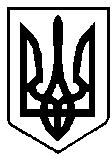 УКРАЇНАРІВНЕНСЬКА ОБЛАСТЬм. ВАРАШР О З П О Р Я Д Ж Е Н Н Яміського голови09 травня 2022 року		  		       		№ 86-Род-22-3110Про облік організаційно-розпорядчої документації Вараської міської ради та виконавчого комітету 	З метою систематизації, зберігання та використання нормативно-правових актів Вараської міської ради та виконавчого комітету, збирання, фіксування в логічній послідовності, підтримання їх у актуальному стані з урахуванням усіх змін та доповнень, керуючись статтями 42, 73 Закону України «Про місцеве самоврядування в Україні»: 	1. Керівникам структурних підрозділів виконавчого комітету Вараської міської ради: 1) визначити посадових осіб, відповідальних за облік організаційно-розпорядчої документації Вараської міської ради та виконавчого комітету (далі – відповідальні особи) в розділі «Управління контентом» СЕД «ДокПроф» та надати відповідну інформацію для подальшого узагальнення управлінню документообігу та організаційної роботи виконавчого комітету Вараської міської ради; 2) взяти під особистий контроль стан роботи по обліку організаційно-розпорядчої документації в СЕД «ДокПроф» визначеними відповідальними особами. 	2. Відповідальним особам за облік організаційно-розпорядчої документації забезпечити введення картотек, систематичне розміщення та оновлення документів в розділі «Управління контентом» СЕД «ДокПроф» відповідно до компетенції та напрямків діяльності структурних підрозділів виконавчого комітету Вараської міської ради. 	3. Відділу інформаційних технологій виконавчого комітету Вараської міської ради (Н.Артремчук) здійснювати технічну і консультаційну підтримку (за необхідності провести навчання) відповідальних осіб щодо обліку організаційно-розпорядчої документації в розділі «Управління контентом» СЕД «ДокПроф». 	4. Контроль за виконанням розпорядження покласти на керуючого справами виконавчого комітету Сергія ДЕНЕГУ. Міський голова 					Олександр МЕНЗУЛ